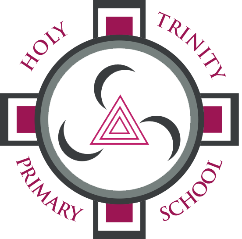 Hello Boys and Girls,We are now closed a week and I hope that you are all safe and well. Myself and all of the staff are missing you already. School ended very abruptly and we never got a chance to see you all before school had to close. We did this to keep you all safe. I know that some of you may be frightened with all of this talk about the virus but you are at home with your family and this is the time to be brave and listen carefully to everything your parents are telling you to do. I know that I have the bravest and most resilient boys and girls in Ireland and I know we will be together again soon.You know that I always tell everyone that the behaviour of the pupils in my school is always excellent. I am always so proud of you all, with your beautiful manners, your kindness to each other, the respect you show to adults and your friends and the way you are always happy and cheerful.I know that it is going to be very hard for you stuck in the house, not able to see your friends or go outside to play. I know that it may make you frustrated, may put you in a bad mood, maybe make you cross. I need you to do some things for me which I know you can do.I need you tohelp your parentstry not to fight with your brothers and sisters.do what your parents ask you to dooffer to help around the house.follow the routine set by your parents.do some school work every dayread as much as you canhelp your younger brothers and sisters with their school worktry not to grumble and complain.do some exercise every daydon’t spend too long on your tablet or computer.have funI know that you will do everything you can to make things as nice as possible in your house during this difficult time because boys and girls you are all amazing, I know that you can do it and I cannot wait until we get back to school to hear the wonderful stories from your parents about how great you were. I am seeing some of the lovely work and messages that you are sending to your teachers on SeeSaw.I am so sad that our P3 children may not get to make their First Penance and so very sad that our P4 children may have to make their First Communion later than planned. I am also very sad for our P7 children. You should have had the chance to have an end of year show, to get your hoodie, have a leavers mass and an end of year trip. I really hope that we are back before the end of June so you can see your friends again and get the chance to have a bit more time in our school but if you don’t I promise you that in September I will get you all together for a Leavers Mass and an end of Year trip. You will get the chance to be together again of that I promise.Your teachers have been working very hard preparing work for you and we would like you to try to do some work each day. If you have any difficulties your parents can contact your teacher on SeeSaw. Teachers are continuing to work from home setting you work which you will get every Friday. All we ask is that you try your best. Remember that your mummy and daddy will be trying to help you all with your work and you may all be sharing a computer. Try to be patient and kind and try to work as independently as you can.I look forward to the day when our Holy Trinity Family will be back together. That will be a day to celebrate. Take care of each other and stay safe.Mrs Boyd